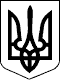 Справа № 487/2340/16-цПровадження № 2-во/487/105/17УХВАЛАІМЕНЕМ  УКРАЇНИ11.09.2017 року Заводський районний суд м.Миколаєва в складі: головуючий суддя Біцюк В.В., за участю секретаря Попович В.Б., розглянувши у відкритому судовому засіданні заяву представника заявника ОСОБА_1 ОСОБА_2 про виправлення описки в рішенні суду по цивільній справі за позовом ОСОБА_1 до Миколаївської міської ради про визнання права власності в порядку спадкування за законом, -В С Т А Н О В И В:    Рішенням Заводського районного суду м. Миколаєва від 09 лютого 2017 року у справі №487/2340/16-ц задоволено позов ОСОБА_1 до Миколаївської міської ради про визнання права власності в порядку спадкування за законом.29 серпня 2017 року представник заявника ОСОБА_1 ОСОБА_2 звернувся до Заводського районного суду м. Миколаєва із заявою про виправлення описки, в якій просив виправити описку, що допущена у зазначеному рішенні суду, вказавши в резолютивній частині рішення назву вулиці «Ворошилова будинок №21» замість «Ворошолова будинок №21».Дослідивши матеріали справи, суд приходить до наступних висновків.    Відповідно до матеріалів справи, рішенням Заводського районного суду м. Миколаєва від 09 лютого 2017 року у справі №487/2340/16-ц задоволено позов ОСОБА_1 до Миколаївської міської ради про визнання права власності в порядку спадкування за законом.Однак при виготовленні вказаного рішення було допущено описку, а саме не вірно вказано назву вулиці «Ворошолова» замість «Ворошилова».Згідно ст.219 ЦПК України, суд може з власної ініціативи або за заявою осіб, які беруть участь у справі, виправити допущені у судовому рішенні описки чи арифметичні помилки.              Таким чином, суд вважає необхідним виправити описку у вступній та резолютивній частині рішення.    Керуючись ст.219 ЦПК України, судУ Х В А Л И В:    Виправити описку, допущену у тексті рішення Заводського районного суду м. Миколаєва від 09.02.2017 року у справі №487/2340/16-ц задоволено позов ОСОБА_1 до Миколаївської міської ради про визнання права власності в порядку спадкування за законом, вказавши у тексті рішення у всіх відмінках назву вулиці «Ворошилова будинок №21» замість «Ворошолова будинок №21».    На ухвалу може бути подана апеляційна скарга до апеляційного суду Миколаївської області через Заводський районний суд м.Миколаєва в порядку, передбаченому ст.294 ЦПК України.     Суддя                                                                           А. В. Біцюк